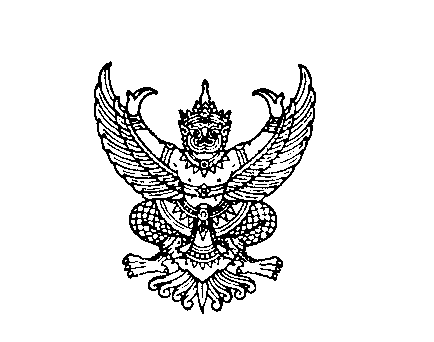 ที่ มท ๐๘๐4.1/ว					       กรมส่งเสริมการปกครองท้องถิ่น							       ถนนนครราชสีมา เขตดุสิต กทม. 10300						         เมษายน  2564เรื่อง 	โครงการเพิ่มประสิทธิภาพการปฏิบัติงานด้านกฎหมาย ระเบียบ และเรื่องร้องทุกข์ ประจำปีงบประมาณ           พ.ศ. 2564  เรียน  ผู้ว่าราชการจังหวัด ทุกจังหวัดอ้างถึง หนังสือกรมส่งเสริมการปกครองท้องถิ่น ที่ มท ๐๘๐4.1/644 ลงวันที่ 29 มีนาคม 2564สิ่งที่ส่งมาด้วย รายชื่อผู้เข้าร่วมโครงการเพิ่มประสิทธิภาพการปฏิบัติงานด้านกฎหมายฯ จำนวน 1 ชุด		ตามที่กรมส่งเสริมการปกครองท้องถิ่น ได้จัดทำโครงการเพิ่มประสิทธิภาพการปฏิบัติงาน  ด้านกฎหมาย ระเบียบ และเรื่องร้องทุกข์ ประจำปีงบประมาณ พ.ศ. 2564 ให้กับผู้ดำรงตำแหน่งผู้อำนวยการกลุ่มงานกฎหมาย ระเบียบ และเรื่องร้องทุกข์ ข้าราชการที่ปฏิบัติงานด้านกฎหมายของสำนักงานส่งเสริม    การปกครองท้องถิ่นจังหวัด และท้องถิ่นอำเภอ รวมจังหวัดละ 3 คน โดยมีวัตถุประสงค์เพื่อเพิ่มความรู้ความสามารถให้กับบุคลากรที่ปฏิบัติงานด้านกฎหมายและระเบียบที่เกี่ยวข้องกับการให้คำปรึกษาองค์กรปกครองส่วนท้องถิ่น ทั้งในส่วนภูมิภาคและส่วนกลาง ให้มีประสิทธิภาพ สร้างความเชื่อมั่น และความน่าเชื่อถือให้กับองค์กรปกครองส่วนท้องถิ่น ในการให้คำแนะนำแนวทางการปฏิบัติงานอย่างถูกต้อง ชัดเจน ระหว่างวันที่   26 – 28 เมษายน 2564 ณ โรงแรมอะเดรียติกพาเลซ ถนนวิทยุ แขวงมักกะสัน เขตราชเทวี กรุงเทพมหานคร นั้น		เนื่องจากข้อกำหนดออกตามความในมาตรา 9 แห่งพระราชกำหนดการบริหารราชการ      ในสถานการณ์ฉุกเฉิน พ.ศ. ๒๕๔๘ (ฉบับที่ 20) ลงวันที่ 16 เมษายน 2564 ได้กำหนดมาตรการต่างๆ        ที่จำเป็นในการระงับยับยั้งการระบาดระลอกใหม่ของโรคติดเชื้อไวรัสโคโรนา 2019 ในการนี้ได้เลื่อนการดำเนินโครงการดังกล่าวออกไปก่อน และจะแจ้งกำหนดการใหม่ให้ทราบต่อไป 	จึงเรียนมาเพื่อโปรดทราบ   ขอแสดงความนับถือ    (นายประยูร  รัตนเสนีย์)         อธิบดีกรมส่งเสริมการปกครองท้องถิ่นกองกฎหมายและระเบียบท้องถิ่น ฝ่ายบริหารทั่วไปโทร. ๐-๒๒๔๑-๙๐3๖ โทรสาร 0-2241-9036 ผู้ประสานงาน : นางนราวดี ธารณ์ญาโณทัย โทร. 08-0047-9051